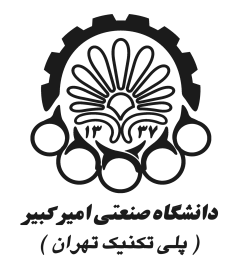 تاريخ:…………..شماره:………….پيوست:………....فرم درخواست دانشجويان ممتاز كارشناسينام و نامخانوادگي                                                        شماره دانشجويي                                  رشته/گرايش اوّل                                                                    رشته/گرايش دوّم                        موضوع درخواست:شرح درخواست:امضاءتاريخپاسخ درخواست:امضاءتاريخ